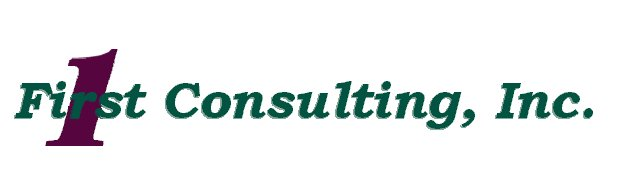 David C.SUMMARYOver twenty years’ experience in software design, development, test and integration covering a broad area of programming tools and computer environments. Confident in creating web-based n-tiered and client/server, as well as custom applications for the desktop. Strong contributor to prototyping in R&D as well as product development/deployment projects with aggressive time-to-market schedules. Full life cycle development skills have been applied to problem sets in flight simulation, mail distribution, finance/spend analysis, and data management. PROFESSIONAL EXPERIENCEFirst Consulting, Inc.	09/12 - presentSenior Programmer AnalystFor client Xerox Corporation:Responsible developer to support, maintain and update existing applications for the GDO and Technical Services groups within Xerox.  Also, responsible to design, create, test and deploy new applications.  Currently, there are nine core applications supported and each must be maintained and updated as required by the Xerox customer.  Applications cross several technologies that includes Java Application Servers, JSF, .Net using C# as well as Ruby on Rails versions 3 and 4. Current new development has been in Ruby on Rails 4.  Databases supported include both Oracle 11g and SQL Server with a heavy focus on both functions and stored procedures to support all applications.BlueStorm Technologies Inc.	10/09 – 09/12Senior Programmer AnalystDesigned and developed a web front end to interface with a legacy backend system for a local insurance company. Modules included a core system utilizing J2EE architecture to interface to COBOL MicroFocus DLLs for legacy application business logic. Both a Group Administration and Claims Inquiry web front end were designed and developed using the WebSphere Application Server Community Edition, JSF 1.2, Primefaces, Spring and Spring Webflow as well as JPA with a SQL Server database. Also provided all documentation, implementation and infrastructure support.Designed and developed a web-based Bill of Lading system for a local company moving them from a dated and limited Microsoft Access based system, to a fully configurable JEE6/SQL Server environment. Web interface allows for configuration of various shipping standards, carriers, inventory, etc. Users can create, edit, duplicate, remove existing bills of lading and generate PDF documentation as required for shipping purposes. Security provides both user and administrator role functionality connecting to an Active Directory LDAP for user authentication. Tools used include open-source Glassfish 3.1 application server, JSF 2.0, Primefaces, EJB 3.1, JPA, SQL Server and the open source iText PDF Generation Library.David C.Page 2 of 7Designed and developed various insurance-based support applications and front ends for a NYS Insurance Company as needed in an ongoing contract. Tasks have included automatic submission of home inspection appraisal requests through Vendor WebServices. Generation of PDF documentation in response to customer and agent requests through Web Services. Environment includes WebSphere 7.0 using the RAD IDE for development and deployment. Other technologies include JSF, EJBs, RPG, etc.Technical presentations with example applications for both iOS application development for iPhone/iPad and usage of MongoDB.Supported various ASP .Net IIS hosted websites using C# and Visual Basic as required for maintenance, updates and new customer functionality.ENSCO Inc. 	1992 - 2009Staff Software Engineer, IT System Monitoring	04/08 – 09/09 and Inventory SupportAssigned to BAE’s IT department in support of both System monitoring and Inventory support. System monitoring is handled using the Open Source GroundWork’s Monitor product line which is built using the Nagios interface. It maintains system health information including uptime, sending out notifications of system failure as well as reporting capabilities. Areas of focus included general familiarity with the tool as well as web-based software utilities to provide customized interfaces for tasks such as scheduling downtime and specialized reports.Second area of responsibility included support of the OCS Inventory Management software. This open-source tool provides a client that is installed on target hardware and provides detailed information on each system. Area of focus was a complete redesign and implementation of a web based customized interface to provide GUIs for update, monitoring and reporting of both Inventoried and ‘Rogue’ hardware across multiple BAE sites. Other tools used in support of this task include PHP, Perl, XAMPP and ActivePerl utilizing data stored in MySQL, SQL Server and Oracle databases working in both Windows and multiple Linux environments.Staff Software Engineer, Financial and Travel Data	12/07 – 04/08 Processing SolutionsAssigned to support our TRX customer in the development of financial and travel data processing solutions. This short-term task included the porting of existing financial reports to a new Java and Perl based system. Work was completed remotely so communication with the team was an important part of everyday practice.Staff Software Engineer, Web n-tiered software team	10/05 – 12/07Assigned to Lockheed Martin’s Infrastructure Resource Management (IRM) team to design, develop and deploy web-based customer support solutions. One area of responsibility was the creation of ‘portlets’ that could be used over multiple programs to provide customer data to various programs. These portlets would connect to various backend systems to gather and organize multiple data sources for display of pertinent information over a secure web-based connection. Portlet tasks included Contacts and some preliminary work on System Model display. David C.Page 3 of 7Second area of responsibility was to provide workflow solutions utilizing the Serena TeamTrack application. TeamTrack is a Web-architected, secure and configurable process and issue management solution. Workflows were designed and implemented directly in the TeamTrack interface with supporting software written in both JavaScript and Team Script (a subset of Visual Basic). TeamTrack tasks included MAP (Maintainer Advisory Panel), TMER (Technical Manuals Evaluation Report) and CRCS (Change Requests for Cost & Schedule.Staff Software Engineer, Stryker Maintenance	12/04 – 10/05 Simulation SoftwareAssigned to Rockwell Collins (NLX) to implement Instructor/Student Operating Stations maintenance trainer for the Stryker light armored vehicle. Areas of focus include User Interface design in C++, Student performance tracking, database connectivity (mainly MS Access and SQL Server). Staff Software Engineer, eCommerce n-tiered software team	08/04 – 12/04Assigned to Verticalnet Aug 2004 – Dec 2004 to support updates and customizations to their B2B web-based Metaprise software. Continued work in the core application providing updates to existing and new Java code to support their various customer’s specific requests for enhancements. Areas of focus include XML, EJB’s and database connectivity (mainly Oracle with some SQL Server). Staff Software Engineer, Black Hawk/Chinook	08/03 – 08/04 Simulation Software Assigned to client NLX working on the Instructor Operating System (IOS) team to re-host an existing MH-47E and MH-60 simulator. Responsibilities included several IOS systems including Auto Malfunction Insertion (AMI), Tactical Engagement Exercises (TEE), Initial Conditions (IC), Tactical Engagement (TE), as well as several other smaller systems. Worked extensively with XML to provide a highly configurable system to support both the MH-47 and MH-60 capabilities of the simulator. While all IOS work was completed on a Windows based machine using Visual Studio C++, support processing on the Host Simulator computer was using C in a Linux environment. Responsibilities covered both new code as well as updates to existing host code. This task was completed on schedule.Staff Software Engineer, Code Review/	05/03 – 08/03Requirements Verification An independent review of the Orbital Boost Vehicle (OBV) flight computer software implementation in C/C++. Research and verify that the object-oriented embedded system design meets requirement coverage, is testable and objects of the design are implemented in a consistent manner. Using Understand for C++ tool trace call backs, classes and instantiations to verify the design. Using Rational Rose for Windows to view the design models. Provided formal feedback to the customer through reports and ongoing dialogue while working remotely from their Arizona facility.Staff Software Engineer, Web-Development for	05/03 Project Summary Database SystemInternal ENSCO project to complete and deploy a Web based Project Summary Management (PSM) system. Similar WFM task (see below) implemented using Java Server Pages (JSP) and Java Beans to enable Project Summary input and updates. David C.Page 4 of 7Staff Software Engineer, eCommerce n-tiered software team	03/03 – 05/03Assigned to VerticalNet to support updates and customizations to their B2B web-based software. Continued work in the core application providing updates to existing and new Java code to support their customer’s specific requests. Areas of focus include EJBs and database connectivity (both Oracle and SQL Server). Staff Software Engineer, Distribution Technology	10/02 – 03/03 Software teamJoined a Postal Systems project at Lockheed Martin. Worked with the customer to define requirements, and rework a prototype solution. Responsibilities included creation of a new system GUI interface for both monitor and control functions. Also worked with the LM Software lead to update the existing control software using Entivity Studio (formerly Think & Do) to support a full field sortation machine. This task was completed on schedule and finished off with a very successful demonstration for the USPS customer.Staff Software Engineer, eCommerce n-tiered software team	12/01 – 10/02Joined a small team at Verticalnet (formerly Atlas Commerce) to support their Collaborative Supply Chain solution product development. This software is a web-based product that provides business to business (B2B) web-based supply solutions. Worked in several areas, both on the GUI front end (using HTML, JSPs, EJBs, servlets) as well as background handling of inbound/outbound XML processing. This product supported both SQL Server and Oracle database connectivity and used WebLogic as an Application Server. Worked closely with the customer to complete new features, correct existing defects and deploy each following the product release schedules.Staff Software Engineer, Web-Development	10/01 – 12/01 for Résumé Database SystemTask lead for an ENSCO internal project to create a Web based Work Force Management (WFM) system. The first phase of this project was to identify tools that could be used to create a secure website where managers could access and search the employee Resume database from any web browser. Worked with both JRun and Tomcat/Apache Application/Web Servers. Final project went with Tomcat/Apache since it fulfilled our needs and was Open Source. Quickly put together a web interface that connected with a SQL Server resume and personnel database to access/search Employee expertise and availability. This task was accomplished in a very short window between customer tasks.Staff Software Engineer, Distribution Technology	07/97 – 10/01 Software team Assigned to ENSCO’s award winning team supporting Lockheed Martin Distribution Technologies software engineering group. Assigned several leadership tasks to design and implement a series of rapid prototypes and products to support the United States Post Office (USPS) contracts and early enterprise products. Task lead for a Lockheed Martin Postal Systems assignment (May 1999 – Oct 2001). This product is currently releasing a preliminary version for a small LM contract. Work continues on various modules to round out an entire suite of product functionality. It uses the J2EE standard to implement a web-based solution utilizing Java 2 applets, EJB’s, Servlets, Swing components for the GUI as well as Oracle Database connectivity and web-based reporting. David C.Page 5 of 7Designed and coded System Monitor capabilities with near real-time updates to report status and alerts. Functions include a facility graphic that also provides visual feedback of system status; an editor to create and update facility graphic layouts; and various other applets to provide Mode Control, infrastructure support and servlets for data transmission and database communication. Each software module followed the Lockheed Martin process and included UML design, coding to LM Software standards and conventions, JavaDoc documentation, code inspection, unit and string testing.Task lead for the IRAD Web Technologies Research task. (Apr 1999 – May 1999) To further our understanding and experience in web-based development the team did research into many different technologies that are used on the web. Each topic was studied, a short white paper written and then our findings presented to the rest of the team. The technologies researched included: Web Browser Cookies, JavaScript for data validation, ISAPI extensions, Netscape Plug-ins and Microsoft ActiveX controls. Many other topics were covered by the rest of the team.Task lead for the Dropper's Data Management Server (DMS) task (Feb 1999 – Apr 1999). Was brought on this task at the onset to fill the customer's Software Lead Position. Worked closely with Lockheed-Martin task lead to define initial design elements, schedules, and task breakdown. Started with prototype of GUI for the system, and helped generate design documentation. This task lost funding when the USPS customer decided to put a hold on the project.Task lead for a Telecommunications Tracking proposal demonstration (Nov 1998 – Jan 1999). This task was started while wrapping up the OSW task. This task was very similar to the Vehicle Tracking task (see below). This time a telecommunications company wanted the ability to track their trucks. Now with more experience in the internet/intranet area of development, the team was able to utilize many different web technologies as well as third party products. Web Technologies used included: Java, JavaScript, HTML, DHTML, ISAPI as well as database connectivity as some client/server applications using Visual C++ and MFC. Third party tools included: Spatial FX, Roguewave (Stingray) Java toolkits and grids and WebFOCUS for reporting. This demo lost funding before all functionality was complete, but a great deal was already working.Task lead for Optical Scanning Workstation (OSW) project (in tandem with Vehicle Tracking project) (Jun 1998 – Jan 1999) Strong emphasis on initial design, implementation and testing. Main focus was on the User interface that allowed a user to scan forms into the system. A great deal of interface with the scanner software company was necessary, including an onsite visit to finalize interface details. This project used Visual C++ and MFC. TCP/IP communications, multi-tasking, interprocess-communications and image manipulations were are integral in the final product. The first release of the product was accepted on schedule after customer testing.Task lead for a Vehicle Tracking proposal demonstration project. (Mar 1998 – Nov 1998) The first phase was a client/server solution using Visual C++ and MFC to complete a very high profile and short scheduled proposal demonstration. The final product contained a Visual Vehicle tracking system utilizing GPS information to plot real-time and/or playback of actual vehicle routes. Vehicle, driver and other information was stored in a database and accessed to provide route maps, reports, and to establish desired routes to monitor how closely drivers followed the pre-defined routes. The code was fully completed in time for the demo, which went very well. David C.Page 6 of 7The second phase was the port of this C++ application to a web-based solution, using Java and server-based reporting tools. It was coming along well when funding was placed on hold until the customer makes a final decision.Task lead for the SCADER Postal Project. (Jul 1997 – Mar 1998) Responsible for Design and implementation of Windows NT based system used to register duplicate field hardware upon site installation. This Visual C++ and MFC application used TCP/IP connections and Oracle database access to feed site specific information to newly installed field computers. Approximately 350,000 units were eventually registered and the SCADER registration system worked flawlessly. Senior Software Engineer, Graphics Programming	09/92 – 07/97Assigned to SBS, Inc, at their site in Albuquerque, NM on a critical short-term task to program a Silicon Graphics computer using SL-GMS modeling software to draw and implement an F5 A&E Instrument Repeater Page (Jun 1994 – Jul 1994) Assigned to Avionics Controls and Displays software team at Lockheed Martin Federal Systems and worked the following projects:Technical contributor on the Desktop Route Planner (DRP) for Lockheed Martin’s Army customer. Duties include design and implementation of the DRP system with primary focus on the Planner Executive and GUI as well as updates/enhancements/bug fixes to the full system using Visual C++, MFC and the Microsoft Developer’s Studio (Apr 1997 – Jul 1997)Rotor Pilot Associate (RPA) Software Task lead for System Administrator for eight SGI computers. Technical contributor on the Controls and Displays portion of the RPA program. Duties include design and implementation of the RPA system using X-Windows and GL / Open GL mixed model programming (Nov 1993 – Apr 1997)2D and 3D Tracker user interface using X-Windows and GL, running on a RISC 6000. (Aug 1993 – Nov 1993)SOA Part Task Trainer (PTT) Display Processor Emulator running on a RISC 6000, using VAPS. (Jan 1993 – Aug 1993)SOA Display Processor Emulator running on a 486, using a Matrox Graphics Board (Sep 1992 – Jan 1993)David C.Page 7 of 7TECHNICAL EXPERIENCEEDUCATIONB.S., Computer Science, Wright State UniversityA.S., Computer Science, Broome Community CollegeCertification:   Java Programmer CertificationJavaScript online course, Broome Community CollegeEJB Architecture and Session Beans DigitalThink Online courseObject Oriented analysis & Design Using UML, Lockheed Martin AccSecurity Clearance: SECRET, DISCO, December 1993 (Administratively Terminated: 2001)Languages/Technologies:Operating Systems:Java Windows, Mac OSXJEE6, JEE5, J2EE, HTML, XML, JSP, EJB, JPALinux, CentOS, Ubuntu, UNIX, IRIX, AIXJSF 2.0 & 1.2, Spring, Spring Webflow, WebServices, GWTRuby on Rails 3 and 4Hardware:C, C++, Visual C++, C#, Objective-C, ASP, .NetPC, Mac, AS400, Sun Microsystems, Silicon GraphicsSQL, PHP, Perl, JavaScript, Visual BasicApplication ServersIDE ToolsTomcat 6IntelliJ and RubyMine IDEsWebSphereEclipseGlassfish 3.1RAD – Rational Application Developer (WebSphere and Eclipse)WAS-CE (WebSphere Application Server – Community Edition)NetBeans 6.8 – 7.0Weblogic Application ServerVisual StudioJRun Application ServerJDeveloper IDEDatabases:Versioning ToolsOracle, SQL Server, MySQL, DB2, MongoDBGit, Subversion, WinCVS, Serena PVCS Version Manager